Není kov jako kov (PRACOVNÍ LIST – ŘEŠENÍ)Otevřete si aplikaci Beaker. Kolečkem v pravém horním rohu rozviňte nabídku sloučenin a kliknutím vložte hořčík do kádinky. Následně přidejte do kádinky kyselinu sírovou. Pozorujte a zapište průběh reakce. Poté kádinku vyprázdněte a vložte do kádinky měď a kyselinu sírovou. Pozorujte a zapište průběh reakce. Mg + H2SO4 → MgSO4 + H2Cu + 2 H2SO4 → CuO +H2O + SO2Pomocí aplikace rozdělte následující kovy: Na, Zn, Ag, Fe, Pt na základě podobnosti reakce kyseliny sírové (a) s hořčíkem (do této skupiny zařaďte též kovy, které nejprve reagují za vzniku hydroxidů) či (b) s mědí (do této skupiny zařaďte též kovy, které s kyselinou nereagují). Zapište svá zjištění:(a) prvky reagující stejně jako Mg: Na, Fe, Zn(b) prvky reagující stejně jako Cu: Ag, PtV níže uvedené řadě prvků oddělte svislými čarami prvek, který se svými vlastnostmi výrazně liší od ostatních. Jak se tento prvek nazývá? vodík  			Li   K   Ba   Sr   Ca   Na   Mg   Al   Mn   Zn   Cr   Fe   Co   Ni   Sn   Pb  H  Cu   Ag   Hg   Pt   AuVe výše uvedené řadě prvků následně zakroužkujte hořčík a kovy, které reagovaly stejně jako hořčík. S využitím jiné barvy zakroužkujte měď a kovy, které reagovaly stejně jako měď.Pokuste se svými slovy zformulovat souvislost mezi Vaším dosavadním pozorováním a touto řadou prvků: Vlastní úvaha žáka (např. vodík předěluje uvedenou řadu kovů na dvě skupiny podle toho, jak reagují s kyselinou sírovou).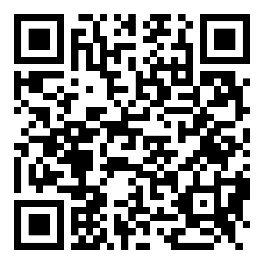 Nalezněte, jak se tato řada jmenuje a jak se dle postavení v této řadě nazývají příslušné skupiny kovů. (Můžete využít následující QR kód.) Elektrochemická řada napětí kovů (Beketovova řada kovů)Neušlechtilé kovy (nalevo od vodíku) a ušlechtilé kovy (napravo od vodíku)Odhadněte, jak budou reagovat uvedené kovy s kyselinou sírovou. Svoji hypotézu s využitím aplikace Beaker ověřte. Uveďte, zda se jedná o ušlechtilý či neušlechtilý kov.* Navrhněte, jak budou obecně reagovat kovy s kyselinou chlorovodíkovou. Své návrhy následně ověřte pomocí aplikace Beaker (můžete využít tabulku níže). Na základě ověření své návrhy upravte.neušlechtilé kovy (např. K, Na, Fe, …):Žáci uvedou své návrhy (např. neušlechtilé kovy budou reagovat s kyselinou chlorovodíkovou za vývoje vodíku).ušlechtilé kovy (např. Au, Ag, Pt, …):Žáci uvedou své návrhy (např. ušlechtilé kovy nebudou reagovat s kyselinou chlorovodíkovou za vývoje vodíku.)KovMůj odhad co vznikneOvěření pomocí aplikaceUšlechtilý/neušlechtilýkovKnávrhy žáka2 K + 2 H2O → 2 KOH + H22 KOH + H2SO4 → K2SO4 + 2 H2OneušlechtilýBanávrhy žákaBa + 2 H2O → Ba(OH)2 + H2Ba(OH)2 + H2SO4 → H2SO4 + 2 H2OneušlechtilýAlnávrhy žáka2 Al + 3 H2SO4 → Al2(SO4)3 + 3 H22 Al + 6 H2O → Al(OH)3 + 3 H2neušlechtilýAunávrhy žákaAu + H2SO4 → nereagujeušlechtilýKovMůj odhad co vznikneOvěření pomocí aplikaceKnávrhy žáka2 K + 2 HCl → 2 KCl + H2Mgnávrhy žákaMg + 2 HCl → MgCl2 + H2Alnávrhy žáka3 Al + 6 HCl → 2 AlCl3 + 3 H2Fenávrhy žákaFe + 2 HCl → FeCl2 + H2Cunávrhy žákanereagujeAgnávrhy žákanereagujePtnávrhy žákanereaguje